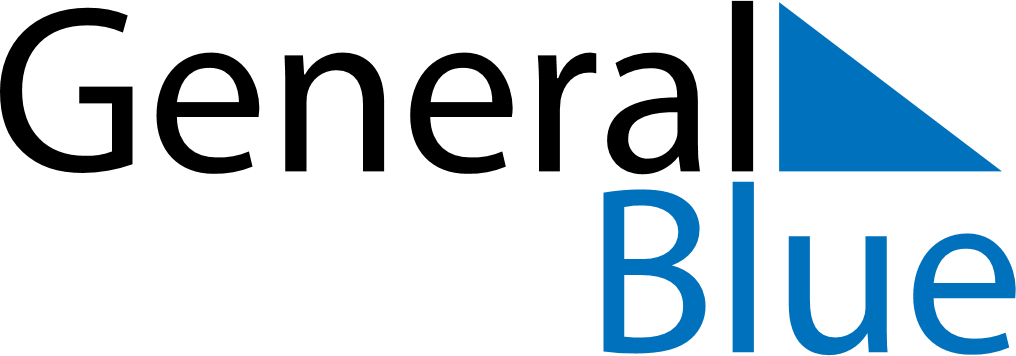 August 2024August 2024August 2024August 2024August 2024August 2024Sarnen, Obwalden, SwitzerlandSarnen, Obwalden, SwitzerlandSarnen, Obwalden, SwitzerlandSarnen, Obwalden, SwitzerlandSarnen, Obwalden, SwitzerlandSarnen, Obwalden, SwitzerlandSunday Monday Tuesday Wednesday Thursday Friday Saturday 1 2 3 Sunrise: 6:06 AM Sunset: 8:59 PM Daylight: 14 hours and 52 minutes. Sunrise: 6:08 AM Sunset: 8:58 PM Daylight: 14 hours and 50 minutes. Sunrise: 6:09 AM Sunset: 8:57 PM Daylight: 14 hours and 47 minutes. 4 5 6 7 8 9 10 Sunrise: 6:10 AM Sunset: 8:55 PM Daylight: 14 hours and 44 minutes. Sunrise: 6:11 AM Sunset: 8:54 PM Daylight: 14 hours and 42 minutes. Sunrise: 6:13 AM Sunset: 8:52 PM Daylight: 14 hours and 39 minutes. Sunrise: 6:14 AM Sunset: 8:51 PM Daylight: 14 hours and 36 minutes. Sunrise: 6:15 AM Sunset: 8:49 PM Daylight: 14 hours and 33 minutes. Sunrise: 6:16 AM Sunset: 8:48 PM Daylight: 14 hours and 31 minutes. Sunrise: 6:18 AM Sunset: 8:46 PM Daylight: 14 hours and 28 minutes. 11 12 13 14 15 16 17 Sunrise: 6:19 AM Sunset: 8:44 PM Daylight: 14 hours and 25 minutes. Sunrise: 6:20 AM Sunset: 8:43 PM Daylight: 14 hours and 22 minutes. Sunrise: 6:22 AM Sunset: 8:41 PM Daylight: 14 hours and 19 minutes. Sunrise: 6:23 AM Sunset: 8:40 PM Daylight: 14 hours and 16 minutes. Sunrise: 6:24 AM Sunset: 8:38 PM Daylight: 14 hours and 13 minutes. Sunrise: 6:25 AM Sunset: 8:36 PM Daylight: 14 hours and 10 minutes. Sunrise: 6:27 AM Sunset: 8:34 PM Daylight: 14 hours and 7 minutes. 18 19 20 21 22 23 24 Sunrise: 6:28 AM Sunset: 8:33 PM Daylight: 14 hours and 4 minutes. Sunrise: 6:29 AM Sunset: 8:31 PM Daylight: 14 hours and 1 minute. Sunrise: 6:31 AM Sunset: 8:29 PM Daylight: 13 hours and 58 minutes. Sunrise: 6:32 AM Sunset: 8:27 PM Daylight: 13 hours and 55 minutes. Sunrise: 6:33 AM Sunset: 8:26 PM Daylight: 13 hours and 52 minutes. Sunrise: 6:35 AM Sunset: 8:24 PM Daylight: 13 hours and 49 minutes. Sunrise: 6:36 AM Sunset: 8:22 PM Daylight: 13 hours and 46 minutes. 25 26 27 28 29 30 31 Sunrise: 6:37 AM Sunset: 8:20 PM Daylight: 13 hours and 42 minutes. Sunrise: 6:38 AM Sunset: 8:18 PM Daylight: 13 hours and 39 minutes. Sunrise: 6:40 AM Sunset: 8:16 PM Daylight: 13 hours and 36 minutes. Sunrise: 6:41 AM Sunset: 8:14 PM Daylight: 13 hours and 33 minutes. Sunrise: 6:42 AM Sunset: 8:13 PM Daylight: 13 hours and 30 minutes. Sunrise: 6:44 AM Sunset: 8:11 PM Daylight: 13 hours and 27 minutes. Sunrise: 6:45 AM Sunset: 8:09 PM Daylight: 13 hours and 23 minutes. 